                         Subject Matrix:          Science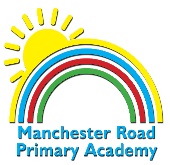 SubjectUnit 1Unit 2Unit 3Unit 4Unit 5Unit 6Rec/NurY1Materials – Grouping and classifying materialsTrees and plantsAnimals and HumansMaterials 2Properties of materialsWeather and changesY2Changing ShapeProperties of materialsLiving Things  and their habitatsGrowing plantsFeeding and growingY3Rocks and SoilsMagnets and ForcesLight and shadow – link to diaoramaWhat plants need Parts of PlantsMoving and FeedingY4ElectricitySoundHuman NutritionChanges of stateLiving things and dangers to living thingsY5Earth and SpaceForcesTypes of change – link with DTLife cyclesSeparating mixturesMaterialsY6Light and sightLiving Things&EvolutionChanging circuitsOur Bodies